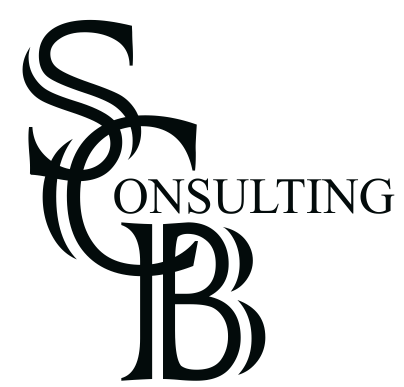 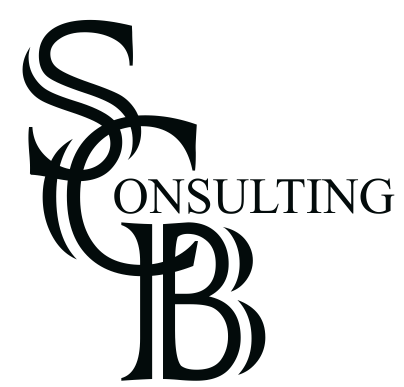 EXHIBITORS INVITED to DEMONSTRATE THEIR TECHNOLOGEIES at theEnergy Master Planning for Resilient Military InstallationsTraining Forum Evening ReceptionDecember 5th, 2017The Federal Facilities Council of the National Academies of Sciences, Engineering, and Medicine in partnership with the International Energy Agency EBC Program Annex 73, OSD (IEE), DASA (IEE), US Army Corps of Engineers, the American Society of Heating, Refrigerating and Air-Conditioning Engineers and the U.S. Department of Energy (FEMP) is hosting the “Energy Planning for Resilient Military Installations” Training Workshop to be held in Washington, D.C. at the National Academy of Sciences, Engineering, and Medicine (2101 Constitution Ave., N.W.) on December 5-6, 2017. Formal presentations by international experts will be complemented by moderated formal and informal discussions, networking and technical exhibits demonstrating the state-of-the-art technologies and best practices used in energy planning for resilient military installation projects.  This forum is designed for decision makers, public building owners, energy managers, planners, engineers, architects, energy performance companies and industry partners involved in Energy Master Planning.  Topics discussed will include: SC-B Consulting, Inc. would like to invite you to demonstrate your organizations technology at the evening reception in the beautiful Leland Atrium at the Institute of Peace, 2301 Constitution Avenue NW, Washington, DC on December 5th, 2017. Your organization has been identified as an organization that has technologies and/or services that would be interesting to the participants attending this forum. This is a special opportunity by invite only. Exhibits will be available to attendees during the Networking Reception on Tuesday, December 5th.  The Exhibitor Registration Form follows. Contact Sharie Carter-Bane at (877) 852-2835 ext. 101 or sharie.carter-bane@sc-bconsulting.com to make reservations for your Exhibitor Demonstration. Exhibitor space is limited, call today!With kind regards, 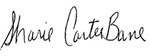 Sharie Carter-Bane, Director of ExhibitionsFor Technical questions about the “Energy Planning for Resilient Military Installations” Training Workshop, please contact:Dr. Alexander Zhivov, US Army ERDC-CERL, U.S.A.E-Mail: Alexander.M.Zhivov@usace.army.milFor online registration to the “Energy Planning for Resilient Military Installations” Training Workshop, please go to registration website: https://www.eventbrite.com/e/energy-master-planning-for-resilient-military-installations-registration-36118702010To register as an exhibitor at the evening reception review the information on the following page.For information about demonstrating your technology at the evening reception contact: Sharie Carter-Bane, President, SC-B Consulting, INC.E-Mail: Sharie.Carter-Bane@sc-bconsulting.comGOLD EVENING RECEPTION EXHIBITOR REGISTRATIONDecember 5th, 2017ORGANIZATIONAL NAME: _______________________________________________________CONTACT NAME: _________________________________________________________________ADDRESS: _______________________________________________________________________________CONTACT PHONE NUMBER: __________________________________________________________CONTACT EMAIL: _________________________________________________________________Exhibitor Demonstrations will be available to attendees during the evening reception (5:00-8:00 p.m.) in the beautiful Leland Atrium.  The reception will be held at the Institute of Peace, 2301 Constitution Avenue NW, Washington, DC 20037. Near the National Academy of Sciences, Engineering, and Medicine (2101 Constitution Ave., N.W. Washington, D.C. 20037).GOLD Evening Reception Exhibitor Details:Exhibitor Participation: Includes space in the Leland Atrium (one) 6’ Banquet Table; Table Cloth and Skirt; (electricity is available). FEE: $3,000.00Please call or email Sharie Carter-Bane at (877) 852-2835 ext 101 or sharie.carter-bane@sc-bconsulting.com with any questions.Return this form to Sharie Carter-Bane at FAX: (877) 852-2835 or email: sharie.carter-bane@sc-bconsulting.comExhibitor space is limited, call today!- DOD Requirements to Installation Energy Plans (IEP)- Establishing energy goals- Data required for Installation Energy Planning- Scope and boundaries of IEPs- Establishing the Baseline, Base Case and Scenarios- Mission critical facilities and their energy requirements- Energy Supply strategies- Power and thermal microgrids for mission critical facilities- Resilience of energy systems, its matrix and evaluation   - Multi-Criteria Decision Analysis- Tools for Installation-wide Energy Planning - Implementations strategies- Examples of best practices